              Resume 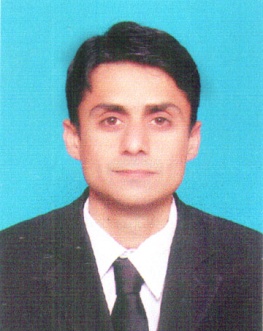        Nauman Nauman.381427@2freemail.com Post applied for: Security GuardObjective My objective is to achieve excellent in a dynamic friendly organization. I enjoy working as part of an efficient team in a friendly environment. I am capable of working on my own imitative and possess excellent to communications skill and I am able to work under pressure to meet deadlines. I always work hard and efficiently to achieve my goal. Personal profileExamination 				Session		Board/ UniversityS.S.C					2001	 		BISE PeshawarF.A					2007			BISE PeshawarVerify by I.B.C.C & U.A.E embassyExperience 2 years experience as a security guard in star security services abu dhabi Exam pass P.S . B.S in 2007.2 years experience in security guard emrill L.L.C Dubi exam pass D.P.S in 2011.I have DPS CertificateLanguagesArabic		Can Read, Write & SpeakEnglish		Can Read, Write & SpeakUrdu		Can Read, Write & SpeakPushto		Can Read, Write & SpeakDate of Birth23-03-1985Marital Status Married ReligionIslamNationality Pakistani Gender MaleVisa StatusVisit visa